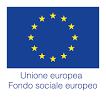 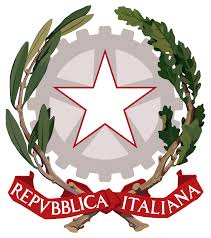 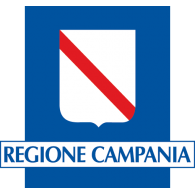 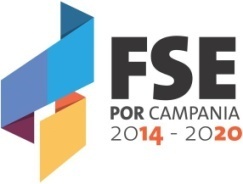          AMBITO N29/E R C O L A N O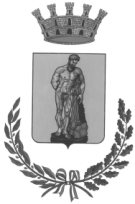                                   CITTA’ METROPOLITANA DI NAPOLIDISPOSIZIONE N. 1 DEL 24 settembre 2018OGGETTO: riapertura termini per l’invio delle manifestazioni d’interesse - relative alla sola Azione C) Tirocini finalizzati all’inclusione sociale (Azioni 9.1.3, 9.2.1, 9.2.2) - finalizzate all’individuazione di partner attuativi per la presentazione del progetto d'Ambito a valere sulle risorse assegnate dalla Regione Campania con D.D. n. 191 del 22/06/2018, relative alla realizzazione delle Intese Territoriali di Inclusione Attiva (I.T.I.A.) a valere sul POR Campania FSE 2014 - 2020, Asse II Inclusione Sociale (OT 9) Obiettivi Specifici 6 (R.A. 9.1) e 7 (R.A. 9.2).Premesso che.La Regione Campania, con D.D. n. 191 del 22/06/2018, pubblicato sul BURC n. 44 del 25/06/2018, ha approvato, in linea con quanto fissato dalla DGR n. 317 del 31/05/2017 Programma “Primavera del Welfare ”, l’Avviso pubblico      “I. T.I.A. Intese Territoriali di Inclusione Attiva”, POR Campania FSE 2014- 2020 Asse II Inclusione sociale, Obiettivo Specifico 6 Azione 9.1.2 e 9.1.3, Obiettivo Specifico 7 Azione 9.2.1 e 9.2.2, volto a realizzare interventi di contrasto alla povertà, attraverso azioni di sostegno alle persone svantaggiate e a rischio di esclusione, nel quadro della strategia nazionale e regionale di contrasto alla povertà, avviata con il Piano nazionale per la lotta alla povertà e all'esclusione sociale, la misura di “Sostegno all'Inclusione Attiva" (legge 28 dicembre 2015, n. 208, D.M. 26 maggio 2016), le azioni del PON FSE “Inclusione” 2014-2020 (Avviso n. 3/2016) e il Reddito di Inclusione (Rei - D.Lgs. 15 settembre 2017, n. 147). Con il suddetto Avviso non competitivo, finalizzato a rafforzare la presa in carico delle persone svantaggiate e l'offerta dei servizi erogati attraverso le misure nazionali, la Regione Campania ha assegnato ad ogni Ambito Territoriale un budget utilizzabile a seguito presentazione di proposta progettuale e successiva ammissione a finanziamento, secondo quanto prescritto nel citato Avviso pubblico regionale in materia.L'avviso pubblico “I.T.I.A. Intese Territoriali di Inclusione Attiva” promuove la costituzione di Intese Territoriali di Inclusione Attiva per l’attuazione di misure di contrasto alla povertà attraverso la realizzazione di Centri Territoriali di Inclusione, intesi quali centri di prossimità di servizi per il sostegno a persone e famiglie svantaggiate, in condizioni di vulnerabilità e fragilità sociale; ciascuna proposta progettuale deve prevedere, pena l’esclusione, la realizzazione di un Centro Territoriale di Inclusione, articolato nelle seguenti tre azioni: Azione A) Servizi di supporto alle famiglie (Azione 9.1.2); riparto destinato all’Ambito N29/Ercolano: € 326.483,17Azione B) Percorsi di empowerment (Azione 9.1.3); riparto destinato all’Ambito N29/Ercolano: € 260.654,80Azione C) Tirocini finalizzati all’inclusione sociale (Azioni 9.1.3, 9.2.1, 9.2.2); riparto destinato all’Ambito N29/Ercolano: € 187.113,65.Considerato che:L’Avviso pubblico di  manifestazione d’interesse redatto dall’Ambito N29/Ercolano è stato pubblicato integralmente sul sito istituzionale www.comune.ercolano.na.it e che i termini per  la presentazione delle domande decorrevano dal 27/08/18 ore 12:00;nel termine stabilito dalla manifestazione di interesse sono pervenute n°8 ( otto )  domandeCon verbale n°1 del 14/07/18 la commissione interna dell’UdP delll’Ambito N29/Ercolano, ha preso atto che tra le proposte progettuali pervenute non risultano Enti partecipanti per l’Azione C.Con nota n. 51215 del 17/09/2018,  l’Udp ha formulato alla Regione Campania un quesito inviato a mezzo pec, per avere chiarimenti sulle modalità di selezione dei partner per la sola azione C);La suddetta nota non ha avuto riscontro.Con DD n.299 del 21/09/2018 la Regione Campania ha prorogato la scadenza dell’Avviso pubblico ITIA, di cui al DD n.191 del 22 giugno 2018, stabilendo il termine per la proposta progettuale entro le ore 24:00  del giorno 9 ottobre 2018.Ritenuto opportuno reperire tempestivamente partner per la sola azione C), per la presentazione del progetto d’AmbitoSI DISPONE di riaprire i termini per la presentazione delle manifestazioni di interesse - per la sola Azione C) – da inviare a mezzo pec, con oggetto “Azione C - riapertura termini bando ITIA”, completa degli allegati ( Domanda di partecipazione (All.1), dichiarazione di affidabilità (All.2), Formulario (All3) ) - entro le ore 12.00 del giorno 26/09/2018, all'indirizzo di posta elettronica certificata  protocollo.ercolano@legalmail.it . di confermare quanto previsto dall’ Avviso Pubblico di manifestazione di interesse pubblicato dall’Ambito N29/Ercolano, allegato al presente atto (All4);di dare la massima e immediata diffusione al presente atto di  riapertura dei termini  con  la pubblicazione all'albo pretorio on line e sul sito istituzionale del Comune di Ercolano.                                                                                                                 Il Dirigente del Settore Servizi Sociali   Coordinatore UdP Ambito Territoriale N 29                                                                                                                      f.to  Avv. Giuseppe Sciscioli